Matter Flocabulary 
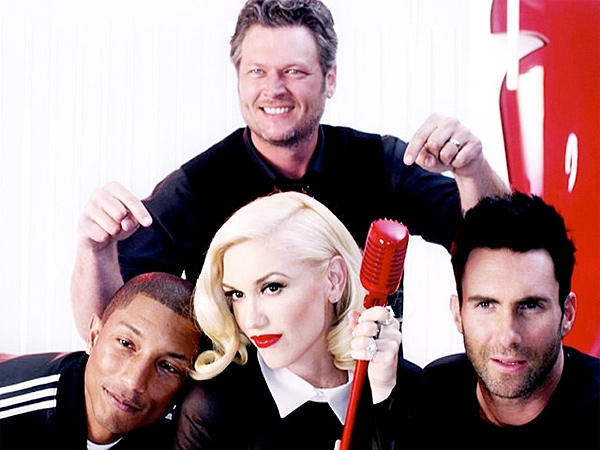 Could you be the next contestant on NBC’s The Voice?  On a blank sheet of notebook paper write a poem or song that addresses the vocabulary in the chart to the right (choose 7 terms)-  You may work in pairs or individually 
 - It does not have to rhyme
- It must be school appropriate
- It must incorporate 7 terms
- It must make connections between the terms, do not  simply recite definitionsUnderline the 7 terms in your song.Be creative!  Your Matter Flocabulary can go to the beat of your favorite song!  Good luck!This is due Tuesday, September 30!Matter Flocabulary 
Could you be the next contestant on NBC’s The Voice?  On a blank sheet of notebook paper write a poem or song that addresses the vocabulary in the chart to the right (choose 7 terms)-  You may work in pairs or individually 
 - It does not have to rhyme
- It must be school appropriate
- It must incorporate 7 terms
- It must make connections between the terms, do not  simply recite definitionsUnderline the 7 terms in your song.Be creative!  Your Matter Flocabulary can go to the beat of your favorite song!  Good luck!This is due Tuesday, September 30!MatterAtomElementMassVolumePure SubstanceSolidLiquidGasPropertiesKinetic EnergyViscosity Surface TensionPlasmaMatterAtomElementMassVolumePure SubstanceSolidLiquidGasPropertiesKinetic EnergyViscosity Surface TensionPlasma